Publicado en  el 27/10/2015 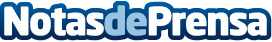 Rafa Nadal, José Coronado, Michael López-Alegría, entre otros, avanzan “Nuevos tiempos” con Banco SabadellLa nueva campaña del banco invita a mirar el futuro con confianza y optimismo en un mundo en proceso de cambios * La entidad refuerza los valores de proximidad, confianza y compromiso con los clientes *  El Sabadell lanza el nuevo Préstamo Expansión, que atiende la solicitud de crédito a particulares en 24 horasDatos de contacto:Nota de prensa publicada en: https://www.notasdeprensa.es/rafa-nadal-jose-coronado-michael-lopez-alegria_1 Categorias: Finanzas Marketing http://www.notasdeprensa.es